Publicado en  el 19/08/2016 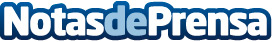 La colocación de la tele en el salón: factor clave para la decoraciónDentro del mundo del interiorismo y la decoración, todos los elementos tienen una importancia vital. Generar una composición bonita y estética también es responsabilidad de la televisión.... ¿Dónde se puede colocar?Datos de contacto:Nota de prensa publicada en: https://www.notasdeprensa.es/la-colocacion-de-la-tele-en-el-salon-factor Categorias: Interiorismo http://www.notasdeprensa.es